Про додаткові заходи, спрямовані на запобігання поширенню в місті Боярка гострої респіраторної хвороби COVID-19, спричиненої коронавірусом SARS-СоV-2З метою запобігання поширенню на території міста Боярка гострої респіраторної хвороби COVID-19, спричинених коронавірусом SARS-СоV-2 (далі - COVID-19), відповідно до ст. 30 Закону України «Про захист населення від інфекційних хвороб», постанови Кабінету Міністрів України від 02.04.2020 № 255 «Про внесення змін до постанови Кабінету Міністрів України від 11 березня 2020 року № 211», рішення Київської обласної комісії з питань техногенно-екологічної безпеки та надзвичайних ситуацій від 02 квітня (протокол № 9) керуючись ст.ст. 17,18, 42, 59 Закону України «Про місцеве самоврядування в Україні»:1. Заборонити до 24 квітня 2020 року:1) з 6 квітня 2020 року перебування в громадських місцях без вдягнутих засобів індивідуального захисту, зокрема респіратора або захисної маски, у тому числі виготовлених самостійно;2) з 6 квітня 2020 р. переміщення групою осіб у кількості більше ніж дві особи, крім випадків службової необхідності та супроводження осіб, які не досягли 14 років, батьками, усиновлювачами, опікунами, піклувальниками, прийомними батьками, батьками-вихователями, іншими особами відповідно до закону або повнолітніми родичами дитини;	3) перебування в громадських місцях осіб, які не досягли 14 років, без супроводу батьків, усиновлювачів, опікунів, піклувальників, прийомних батьків, батьків-вихователів, інших осіб відповідно до закону або повнолітніх родичів дитини;4) відвідування закладів освіти її здобувачами; 5) відвідування парків та скверів (з метою організації дозвілля та відпочинку), зон  відпочинку, лісопаркових та прибережних зон, крім вигулу домашніх тварин однією особою та в разі службової необхідності;6) відвідування спортивних та дитячих майданчиків;7) проведення всіх масових (культурних, розважальних, спортивних, соціальних, релігійних, рекламних та інших) заходів, крім заходів, необхідних для забезпечення роботи органів державної влади та органів місцевого самоврядування, за умови забезпечення учасників засобами індивідуального захисту, зокрема респіраторами або захисними масками, у тому числі виготовленими самостійно, а також дотримання відповідних санітарних та протиепідемічних заходів;8) перебувати на вулицях без документів, що посвідчують особу, підтверджують громадянство чи її спеціальний статус;9) самовільно залишати місця обсервації (ізоляції).2. Комунальному підприємству «Боярське головне управління житлово-комунального господарства» Боярської міської ради  забезпечити санітарну обробку внутрішньо-квартальних проїздів, тротуарів з дезінфікуючими розчинами.3. Рекомендувати підприємствам, установам, організаціям на час дії карантину забезпечити:- залучення мінімальної кількості працівників для забезпечення виробничого процесу, позмінну роботу працівників та/або за можливості віддалену роботу в режимі реального часу через Інтернет;- відстань у прикасовій та касовій зонах між особами (за винятком покупця і продавця) не менше ніж 1,5 метра та/або наявність між ними відповідних захисних екранів;- дотримання відстані не менше ніж 1,5 метра між відвідувачами, які очікують дозволу на вхід до приміщень;- організувати проведення дезінфекційних заходів у жилих, виробничих, навчальних, санітарно-побутових та інших приміщеннях, будівлях і спорудах.Рекомендувати жителям міста Боярка:- обмежити пересування на території міста Боярка та до інших населених пунктів без крайньої необхідності;- утриматись від відвідування масових богослужінь у храмах,  церквах та інших релігійних організаціях, що розташовані на території міста.4. КП «Боярка інформаційний центр» забезпечити висвітлення змісту цього розпорядження в установленому порядку.5. Контроль за виконанням даного розпорядження покласти на заступника міського голови, відповідно до розподілу функціональних обов’язків.Міський голова                                                       Олександр Зарубін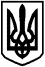 